FARINGDON TOWN COUNCIL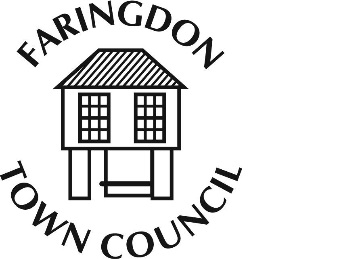 The Pump House, 5 Market Place  FARINGDON, Oxfordshire, SN7 7JA Telephone 01367 240281 www.faringdontowncouncil.gov.ukClerk: Sally Thurston Full Council and Committee Membership List 2019 / 2020Council MembersCommittee MembershipCllr. Mike Wise - Town Mayor and Cllr. Julie Farmer Deputy Mayor are ex-officio members of all Committees.Working Parties and Sub CommitteesTrust MembershipOutside Body MembershipCllr. Kiera BentleyCllr.bentley@faringdontowncouncil.gov.ukCllr. Steve Lenieccllr.leniec@faringdontowncouncil.gov.ukCllr. Jane  BoultonCllr.boulton@faringdontowncouncil.gov.ukCllr. Lucy MartinCllr.martin@faringdontowncouncil.gov.ukCllr. Rosalind BurnsCllr.burns@faringdontowncouncil.gov.ukCllr. Kimberly MorganCllr.morgan@faringdontowncouncil.gov.ukCllr. Peter CastleCllr.castle@faringdontowncouncil.gov.ukCllr Stephen SmithCllr.smith@faringdontowncouncil.gov.ukCllr. James FamakinCllr.famakin@faringdontowncouncil.gov.ukCllr. Liz SwallowCllr.swallow@faringdontowncouncil.gov.ukCllr. Julie FarmerCllr.farmer@faringdontowncouncil.gov.ukCllr. Bethia ThomasCllr.thomas@faringdontowncouncil.gov.ukCllr. Angela FinnCllr.finn@faringdontowncouncil.gov.ukCllr. Dr. Mike WiseCllr.wise@faringdontowncouncil.gov.ukTown MayorCllr. Mike WiseDeputy Town MayorCllr. Julie FarmerFinance and AuditFinance and AuditChairSteve LeniecVice ChairAngela FinnKiera BentleyJane BoultonPeter CastleJulie FarmerJames FamakinStephen SmithBethia ThomasMike WisePlanning & HighwaysPlanning & HighwaysChairJane BoultonVice ChairMike WiseKiera BentleyJane BoultonRosalind BurnsPeter CastleJames FamakinStephen SmithLiz SwallowBethia ThomasFacilitiesFacilitiesChairKiera BentleyVice ChairJulie FarmerMembersJane BoultonMembersJulie FarmerMembersJames FamakinMembersAngela FinnMembersSteve LeniecMembersLiz SwallowMembersMike WiseCommunity and Partnerships Community and Partnerships ChairBethia ThomasVice ChairLiz SwallowPeter CastleJulie FarmerLucy MartinKimberly MorganStephen SmithMike WiseStrategic Working Party Appointed May 2019 Parent = Full Council Strategic Working Party Appointed May 2019 Parent = Full Council ChairMike WiseMembersALL MembersTown ClerkStaff Sub Committee Appointed May 2019 Parent = FinanceStaff Sub Committee Appointed May 2019 Parent = FinanceChairSteve LeniecKiera BentleyJane BoultonJulie FarmerBethia ThomasMike WiseS106 Working Party Appointed May 2019 Parent = Full CouncilS106 Working Party Appointed May 2019 Parent = Full CouncilChairMembersKiera BentleyMembersJane BoultonMembersRosalind BurnsMembersPeter CastleMembersJulie FarmerMembersStephen SmithMembersLiz SwallowMembersMike Wise MembersTown ClerkGrants Sub Committee  appointed July 2019 – Parent = FinanceGrants Sub Committee  appointed July 2019 – Parent = FinanceChairAngela FinnKiera BentleyJane Boulton Peter CastleJulie FarmerSteve LeniecBethia ThomasMike WiseGrants Sub Committee  appointed July 2019 Parent = FinanceGrants Sub Committee  appointed July 2019 Parent = FinanceChairAngela FinnKiera BentleyJane Boulton Peter CastleJulie FarmerSteve LeniecBethia ThomasMike WiseTown Centre Regeneration Parent = Full Council Appointed June 2019Town Centre Regeneration Parent = Full Council Appointed June 2019ChairRosalind BurnsMembersKiera BentleyJulie FarmerSteve LeniecTown ClerkClimate Change Parent = Full Council Appointed June 2019Climate Change Parent = Full Council Appointed June 2019ChairLiz SwallowMembersLucy MartinStephen Smith Town ClerkWar Memorial Trust War Memorial Trust ChairVice ChairMembersALL COUNCIL MEMBERS Tuckers Recreation Ground Trust Tuckers Recreation Ground Trust ChairVice ChairMembersALL COUNCIL MEMBERS Representatives to Outside Bodies/OrganisationsRepresentatives to Outside Bodies/OrganisationsBromsgrove Day CentreBethia ThomasCommunity Bus Executive CommitteeRosalind BurnsFaringdon Twinning AssociationBethia ThomasFaringdon United CharitiesJulie FarmerFaringdon United CharitiesKiera BentleyNeighbourhood Action Group	Kimberly MorganOxfordshire Association of Local CouncilsKiera BentleyParish Transport Representative	Stephen SmithPink Pigeons TrustAngela FinnPump House Project 	Kiera Bentley Pump House Project 	Lucy MartinTraffic Advisory Committee 	Jane BoultonTraffic Advisory Committee 	Kimberly Morgan Deputy: Mike WisePublic Access Defibrillator CommitteeRosalind BurnsPublic Access Defibrillator CommitteeAngela FinnThe PlaceMike WiseThe PlaceLucy MartinThe PlaceLiz SwallowWantage Independent Advice CentreKimberly Morgan 